1 データの整理　問題１累積度数、相対度数、累積相対度数の説明は、11ページに記述してある。解答　①累積度数　　②相対度数　　③累積相対度数　問題２ヒストグラムは、度数分布をグラフ化する一つの方法である。ヒストグラムに描かれる長方形は、面積が度数に比例している。ヒストグラムの説明は、12ページに記述してある。解答　①階級　　②面積　　③多峰性　　④対称問題３　別途データファイル参照サプリメントを4種類利用している度数の欄が空欄であるが、その他の度数と合計の度数が明らかになっているので、求めることができる。　累積度数、相対度数、累積相対度数の計算は、12ページ図５を参照のこと。　参照用のデータファイルでは、累積相対度数を求める準備として、累積度数を計算している　なお、相対度数、累積相対度数の計算欄は、EXCEL機能でパーセント表示を用いる。解答　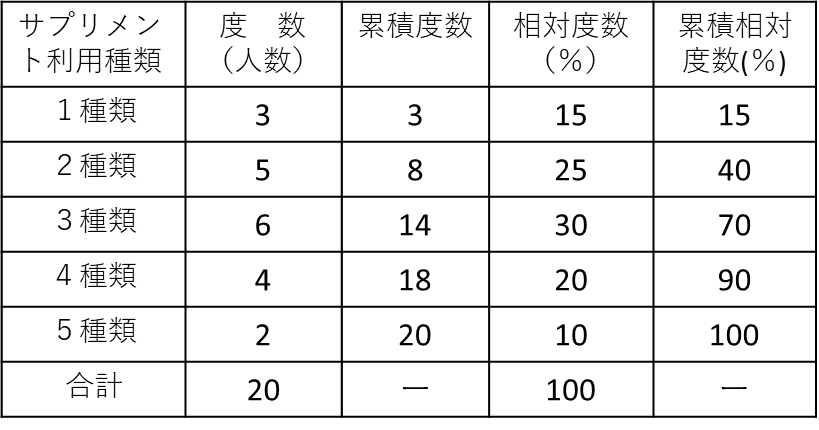 